File  Preferences  SettingsØverst i høyre hjørne – trykk på:
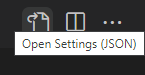 Legg til følgende i filen (inne i klammene, husk at hver setting – unntatt den siste – må ha komma etter seg):    "workbench.startupEditor": "none",    "workbench.activityBar.visible": false,    "workbench.statusBar.visible": false,    "editor.quickSuggestions": {        "other": "off",        "comments": "off",        "strings": "off"    },    "editor.acceptSuggestionOnCommitCharacter": false,    "editor.acceptSuggestionOnEnter": "off",    "editor.suggestOnTriggerCharacters": false,    "editor.parameterHints.enabled": false,    "editor.wordBasedSuggestions": false,    "editor.autoClosingBrackets": "never",    "editor.inlayHints.enabled": "off",    "editor.minimap.autohide": trueLagre (Crtl+S) og start VSCode på nytt